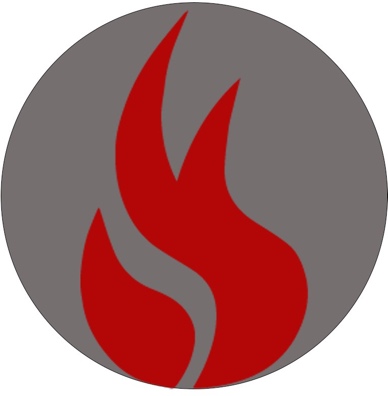 MICHIGAN REGIONMISSIONARY CHURCH2022 - 2023DIRECTORYMichigan Region Missionary ChurchP.O. Box 320557 Flint, Michigan 48532810-742-7462www.mcmichigan.orgRegional Oversight Council MembersRev. James Jordan, R.D. (Ruby)Email: jimj@mcmichigan.orgRev. Dan Hamrick, Vice Chairman of the R.O.C. (Stephanie)Email: dan@cwmc.churchRev. Dave Engle, Secretary (Katie)Email: dengle82@yahoo.comMr. Don Faupel, Treasurer (Barb)		Email: dfaupel@nfcpa.comRev. Reggie Courliss (Sue)Email: courliss@yahoo.com Rev. Matt Mendenhall (Stephanie)Email: pastor-matt@comcast.netRev. Dale Rinke (Geri)Email: drinke777@gmail.comMr. Ryan King (Carla)Email: ryan@kingandkingcpas.comMr. Jim Marshall (Heather)Email: dukies@centurytel.netMr. Matt Tamalunas (Amy)Email: matt@tamalunas.comChurch Directory(Including all Credentialed Ministerial Staff)ALANSONLake Life Church7330 Chicago St., Alanson 49706 Mail to: P.O. Box 161, Alanson 49706 Pastor: Rev. Daniel Vandock (Stacey)Lay Workers License: Dave Collins (Nancy)(231) 412-0130daniel@lakelife.church www.lakelife.churchBATTLE CREEKWESTEmmett Street Missionary Church 552 E. Emmett St., Battle Creek 49017 Pastor: Rev. Mike McGlynn (Dodi)(269) 962-4335emmettmisschurchbc@yahoo.comBATTLE CREEKWESTIglesia Misionera Hispana552 E. Emmett St., Battle Creek 49017Pastor: Rev. Martin Roman (Sonia)(269) 207-2317BAY CITYTHUMBNew Life Missionary Church3121 East North Union Rd., Bay City 48706 Pastor: Rev. Jonathan Boyer (Delores) (989) 686-5777FAX: (989) 686-5753baycitynewlife@gmail.com www.baycitynewlife.orgBROWN CITYBrown City Missionary Church8935 Burnside Rd., Brown City 48416 Mail To: P.O. Box 159, Brown City 48416 Pastor: Rev. Mike Cadrette (Sharon)(810) 346-4673FAX: (810) 346-4302bcmissc@gmail.comwww.browncitymissionarychurch.comBROWN CITYTHUMBFellowship Bible Church2935 Peck Road, Brown City 48416 Pastor: Rev. Dave Engle (Katie) Associate: Rev. Kevin Fick (Tina)(810) 346-2624contactfellowshipbible@gmail.comBURTONLife Church2077 E. Bristol Road, Burton 48529Pastor: Rev. Don Embury (Debbie)(810) 908-0109FAX: (810) 244-0023demburymac@sbcglobal.netCAROTHUMBNew Creation Community Church(Unorganized Work)114 N. Almer St., Caro 48723Pastor: John D’Arcy (Colleen) – Licensed Lay Worker/RD Appt.(989) 673-0506jfdarcy@yahoo.comCASS CITYTHUMBCass City Missionary Church4449 Koepfgen Road, Cass City 48726Pastor: Dr. Phil Burkett (Darlene)Family Life: Pastor Jeremy Woodall   (April)(989) 872-2729ccmc@casscitymc.org www.casscitymc.orgCASS CITYTHUMBMizpah Missionary Church4631 N. Van Dyke Rd., Cass City 48726Pastor: Dale (Fay) Bullock – Licensed Lay Worker/R. D. Appointment(989) 872-2828bullockdale5@gmail.comCHESTERFIELDMETROEvident Church52101 Gratiot Ave., Chesterfield 48051Pastor: Rev. Josh Hossler (Raelyn)Youth Director: Rev. GJ Tesar (Angela)(586) 330-9859info@evidentchurch.com www.evidentchurch.comCHINACrossroads Community Church 3631 King Road, China, 48054 Pastor: Rev. Anthony Ferriell (Brenda)Sr. High & Worship: Rev. John Beauchamp (Diana) Student Min.: Pastor Josh Morford (Jaime) Associate: Pastor Brendan PittiglioRichmond Campus: Pastor Steven Sabens (Theresa) Licensed Lay Workers:Jim Lowery (Denise) Pastoral CareJohn Meredith (Michele) – Pastoral Care(810) 329-5221FAX: (810) 329-5114office@crossroadscco.com www.crossroadscco.comCLARENew Hope Fellowship Missionary Church9115 Pere Marquette, Clare 48617Pastor: Rev. Charlie Green (Joyce)(989) 418-0091charjoy4@juno.comCLARKSTONMETROFirst Missionary Church4832 Clintonville Road, Clarkston 48346Pastor: Rev. Matt Mendenhall (Stephanie)Student Ministries: Cole Galbraith(248) 674-3186FAX: (248) 599-9255pastor-matt@comcast.net www.fmcclarkston.orgCORUNNAFaith Family(Unorganized Work)457 Emma Dr., Corunna 48817Mail to: 4993 E. M-21, Corunna 48817 Pastor: Rev. Paul Dietzel (Jessica) Youth: Brad Robart (Kaylah)(989) 627-8084servanthands@aol.comwww.myfaithfamilyfellowship.comDAVISONDavison Missionary Church1481 N. Gale Road, Davison 48423 Pastor: Rev. Jason Crum (Michelle) Student Min: Rev. Brent Sloan (Kara)  Children Director: Pastor Mandy Martin (Jake)  Adult Ministry: Rev. Al Yerke (Kim)(810) 653-2484FAX: (810) 658-0312office@davisonmc.org www.davisonmc.orgEAST JORDANLighthouse Missionary Church 7824 Rogers Road, East Jordan 49727 Pastor: Rev. Bart Adams (Lynn) Licensed Lay Worker:Lynn Adams (Bart) – Youth & CounselingMarlene Newington (Edwin) – CounselingJohn Thompson (Evelyn) – Pastoral Care(231) 536-2128ejlighthousemc@gmail.com www.lighthousemc.orgELKTONTHUMB Elkton Missionary Church  220 N. Main St., Elkton 48731   Mail to: P.O. Box 639  Pastor: Rev. Reg Courliss (Sue)   Associate: Pastor Garett Gazlay (Katie)  Youth Director: Dustin Ward (Carrie)(989) 375-2597FAX: (989) 375-2597elktonchurch@gmail.com www.elktonmc.orgFLINT Faith Missionary Church   1327 N. Elms Road, Flint 48532   Pastor:Rev. Brent Kriesch (Val)  Family Min.: Ben Forrester (Caitlin)(810) 732-8570flintfaith@sbcglobal.net www.flintfaith.comHARTWESTFaith Christian Fellowship400 S. Hart St., Hart 49420Pastor: Bill Ryder (Charlotte) Licensed Lay Worker/RD Appt.(231) 873-1920music_son@hotmail.comHARTFORD WEST  Iglesia Misionera Betel   58444 62nd St., Hartford 49057   Mail To: 27393 Birmingham Ct., Paw Paw 49079  Pastor: Rev. Beto Magallon (Margarita) (269) 539-7687 betomaggy@yahoo.com KALAMAZOOWEST Iglesia Evangelica Misionera “Yo Soy”   551 Phelps Ave., Kalamazoo 49048   Pastor: Rev. Martin Roman (Sonia)   Licensed Lay Worker: Roberto Rocha (Chris) (269) 290-9569 iemyosoy1gmail.com KALAMAZOOWEST Kalamazoo Missionary Church   5045 E. Michigan Avenue, Kalamazoo 49048   Pastor: Rev. Joel Schwendinger (Ruth)   Associate: Pastor Carlos Medina (Ruth)(269) 343-4343 info@kzoomc.org www.kzoomc.org  LANSINGWEST Primer Iglesia Misionera Hispana  900 N. Waverly Rd., Lansing 48917  Mail to: 904 N. Waverly, Lansing 48917  Pastor: Rev. Margarito Mondragon (Gabriela)(517) 819-9741hispanicfmch@live.comLEVERING Bliss Missionary Church  15 East Sturgeon Bay Trail, Levering 49755  Pastor: Rev. Paul Holcroft (Colleen)(231) 537-4986blissmissionarychurch@gmail.comwww.blissmissionarychurch.orgLOWELLWEST Evergreen Missionary Church  10501 Settlewood Dr. SE, Lowell 49331  Pastor: Rev. Paul Schultz (Amy)  Associate: Rev. Mick Tiede(616) 897-7185paul.h.schultz@gmail.comwww.evergreenmc.orgMANCELONA Pathway Community Church  416 S. Williams St., Mancelona 49659  Mail to: PO Box 438, Mancelona 49659  Pastor: Pastor Dan Grimes (Alice)  Children’s Min: Michele Scott (Brian)(231) 587-8581connect@pathwaychurch.todaywww.pathwaychurch.todayMARLETTETHUMB Lamotte Missionary Church  6445 Adams Road, Marlette 48453(810) 272-0099lamotte@centurytel.netwww.lamottemc.orgMARQUETTE Woodland Church  1804 Wright Street, Marquette 49855  Pastor: Rev. Jeff Woodward (Caitlin)(906) 228-4410marquettemissionary@gmail.comwww.marquettemissionary.orgMIDLAND Midland Missionary Church  479 11 Mile Road, Midland 48640  Pastor: Pastor David Kissinger (Debbie)(989) 631-4467office@midlandmissionarychurch.orgwww.midlandmissionary.orgMT. MORRISNew Beginnings Missionary Church 2232 Mt. Morris Rd., Mt. Morris 48458 Pastor: Rev. Michael Brown (Renee)Licensed Lay Worker: Duke White (Nicole)(810) 444-4616office@newbeginningsmissionarychurch.orgMUSKEGONWESTWest Michigan Worship Center1430 Hendrick Road, Muskegon 49441Pastor: Rev. Robert Johnson (Lois)(231) 798-2131FAX: (231) 798-2132wmichwc@aol.com www.wmworshipcenter.orgPETOSKEYTrinity Missionary Church600 N. Division Rd., Petoskey 49770Pastor: Rev. Steve Beigle (Linda)(231) 347-3362FAX: Call First tmchurch@tmchurch.com www.tmchurch.comPORT HURONColonial Woods Missionary Church 3240 Pine Grove Ave., Port Huron 48060 Pastor: Rev. Phil Whetstone (Tammy)Dir. of Ministries: Rev. Ann HarringtonFamily Life Pastor: Rev. Dan Hamrick (Stephanie) Online Ministries: Rev. Chelsea Zalewski (Adam)SH Student Ministries: Todd Perkins (Cindy) JH Student Ministries: Pastor Katie Johnson Pastor of Congregational Life: Rev. Brian Ake (Cheri) Music and Worship: Rev. Bruce Ake (Sherry) Creative Arts Director: Sean Hurley (Karly) Dir. of Finance: Rev. Tim McCulloch (Joann)   Dir. of Technology: Pastor Jayson Tuckey (Kaitlyn)Colonial Woods Counseling Center1101 Military, Port Huron 48060(810) 984-5571FAX (810) 984-5595www.cwmc.church(810) 984-5575CWCCC@comcast.netPULLMANWESTIglesia Misionera de Pullman(Unorganized Work)Meeting at: 915 56th St. Pullman 49450 Mail to: 1800 Hawk Dr., Kalamazoo 49008Church Planter: Pastor Carlos Medina (Ruth)(269) 539-1176choosinga@gmail.comRAVENNAWESTWhispering Pines Worship Center(Unorganized Work)13550 Apple Ave., Ravenna 49451Church Planter: Pastor Joey Kretoski (Jessica)(231) 760-3112kretokski@gmail.comRHODESRhodes Missionary Church 2772 Rhodes Road, Rhodes 48652 Pastor: Rev. Brian Dake (Becky)(989) 879-2992rhodesmc@hotmail.com www.rhodesmc.netROMEOMETROThe Orchards Community Church 74903 McKay Road, Romeo 48065 Mail To: P.O. Box 298, Romeo 48065 Pastor: Rev. Jeff Hossler (Shalon) Associates: Pastor Ben Rickabus (Jessica)Rev. Dale Rinke (Geri)(586) 336-4673FAX: (586) 336-5433jeffhossler@sbcglobal.netwww.orchardsonline.orgROMULUSMETRONew Faith Chapel19498 Middlebelt Road, Romulus 48174 Pastor: Rev. Lance Witham (Stephanie) Youth Director: Hunter Kilpatrick (Hannah)(734) 783-1490nfcsecretary@yahoo.com www.newfaithchapel.churchROYAL OAKRoyal Oak Church411 E. 11 Mile Road, Royal Oak 48067Pastor: Rev. Bill Barnwell (Lorie)Family Pastor: Pastor Brian Thrasher (Morgan)(248) 541-6606FAX: (248) 541-5241rocchurchmichigan@gmail.comwww.rochurch.orgSANDUSKYTHUMBOpen Door Missionary Church770 W. Sanilac Road, Sandusky 48471Pastor: Rev. Rick Turner (Tina)(810) 648-3512FAX: (810) 648-2153opendoormc.jackie@gmail.com www.opendoormc.comSEBEWAINGTHUMBThe Son’s Life Missionary Church1 West Main St., Sebewaing 48759Mail to: PO Box 712, Sebewaing 48759 Pastor: Rev. Brian Reinhardt (Deb) Associate: Rev. Justin Kuhl (Michelle) Licensed Lay Worker:Kent Gabrielson (Loydene) (989) 883-9999pastorreinhardt@yahoo.comwww.sonslife.orgSTERLING HEIGHTSMETROPhos Church37535 Dodge Park Rd., Sterling Heights 48312Pastor: Pastor Tyler WhitcombAssociate: Pastor Justin Whitcomb (Kaitlyn)(586) 979-4440office@phos.church www.phos.churchTAYLORMETROAllen Road Missionary Church 16388 Allen Road, Taylor 48180 Pastor: Rev. David Kopka (Kathryn)(734) 284-5656allenroadmc@att.net www.allenroadmc.comWARRENMETROWarren Community Church 28100 Ryan Road, Warren 48092 Pastor: Rev. Frank Taubitz (Terry) Associate: John Goldwater (Nicole)Licensed Lay Worker:Bill Oliver (Joyce) – Pastoral Care(586) 751-4659office@warrencc.org www.warrencc.orgWILLIAMSBURG Through the Roof Fellowship6517 Bates Road, Williamsburg 49690Pastor: Rev. Don Prince (Cindy)(231) 267-5543revdonprince@gmail.com www.ttrdisability.orgYALEBethel Missionary Church 7975 Bricker Road, Yale 48097 Pastor: Rev. Rick Ferguson (Robyn)Associate: Pastor Jeff Pohlman (Silvie) Licensed Lay Worker:Bob Partlo (Edith) – Pastoral Ministries(810) 387-2652FAX: (810) 387-2652pstrrf@aol.com www.bethelmcyale.orgYALETrinity Missionary Church   304 North Street, Yale 48097 (810) 387-2070trinity@tmcyale.org www.tmcyale.orgRegional CampsRegional CampsRegional CampsBROWN CITY CAMP8700 Wilcox Road, Brown City 48416Facilities Manager: Ken Bricker (Tammy) 8590 Wilcox Rd., Brown City 48416 brick047@gmail.com(810) 346-2480FAX: (810) 346-3064www.browncitycamp.orgMANCELONA CAMPTwo miles north of Mancelona on M-66 Mail to: 6518 M-66, Mancelona 49659 (231) 587-5620www.mancelonacamp.org/